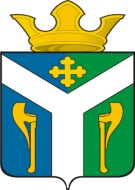 АДМИНИСТРАЦИЯ    УСТЬ – НИЦИНСКОГО СЕЛЬСКОГО ПОСЕЛЕНИЯПОСТАНОВЛЕНИЕ________________________________________________________________23.11.2018                                                                                                     № 193с. Усть-Ницинское Об утверждении Программы профилактики нарушенийобязательных требований законодательства, осуществляемой органом местного самоуправления - администрацией Усть-Ницинского сельского поселения         В соответствии со статьей 8.2 Федерального закона от 26.12.2008 № 294-ФЗ «О защите прав юридических лиц и индивидуальных предпринимателей при осуществлении государственного контроля (надзора) и муниципального контроля», Федеральным законом от 06.10.2003 № 131-ФЭ «Об общих принципах организации местного самоуправления в Российской Федерации», с целью предупреждения нарушений юридическими лицами и индивидуальными предпринимателями обязательных требований законодательства, устранения причин, факторов и условий, способствующих нарушениям обязательных требований, руководствуясь Уставом Усть-Ницинского сельского поселения, ПОСТАНОВЛЯЮ:         1. Утвердить Программу профилактики нарушений обязательных требований законодательства, осуществляемую органом муниципального контроля – Администрацией Усть-Ницинского  сельского поселения  (далее - Программа) (прилагается).         2. Должностным лицам Администрации Усть-Ницинского сельского поселения, уполномоченным на осуществление муниципального контроля в соответствующих сферах деятельности, обеспечить в пределах своей компетенции, выполнение Программы, утвержденной пунктом 1 настоящего Постановления.               3. Настоящее Постановление разместить на официальном сайте Усть-Ницинского  сельского поселения в информационно-телекоммуникационной сети Интернет.         4. Контроль исполнения настоящего Постановления оставляю за собой.Глава Усть – Ницинского                                                   сельского поселения                                                                     К.Г. СудаковаПриложениеУтверждена:Постановлением АдминистрацииУсть-Ницинского сельского поселенияот 23.11.2018 г. № 193  Программапрофилактики нарушений обязательных требованийзаконодательства, осуществляемая органом муниципального контроля -Администрацией Усть-Ницинского сельского поселенияРаздел I. Виды муниципального контроля, осуществляемые Администрацией Усть-Ницинского сельского поселенияРаздел II. Мероприятия по профилактике нарушенийобязательных требований законодательства, реализуемыеадминистрацией Усть-Ницинского сельского поселения№п/пНаименование вида муниципального контроляДолжностные лица Администрации Усть-Ницинского сельскогопоселения, уполномоченные на осуществление соответствующеговида муниципального контроля1.Муниципальный жилищный контроль на территории Усть-Ницинского сельского поселенияЗаместитель Главы Администрации, специалист 1 категории(Н.Г. Волохина, С.А.Дорошенко, Аксенов А.Б.)2.Муниципальный контроль за сохранностью автомобильныхдорог местного значения в границах Усть-Ницинского сельского поселенияЗаместитель Г лавы Администрации(Н.Г. Волохина, Дорошенко С.А.)3.Муниципальный контроль в сфере благоустройства на территории Усть-Ницинского сельского поселенияЗаместитель Г лавы Администрации, ведущий специалист(Н.Г. Волохина, С.А.Дорошенко)4.Контроль за соблюдением законодательства в областирозничной продажи алкогольной продукции на территорииУсть-Ницинского сельского поселенияСпециалист 1 категории администрации(Баранова С.В., Волохина Н.Г.)5.Муниципальный контроль в области торговой деятельности натерритории Усть-Ницинского сельского поселенияСпециалист 1 категории администрации(Баранова С.В., Волохина Н.Г.)№п/пНаименование мероприятияСрок реализациимероприятияОтветственный исполнитель1.Размещение на официальном сайте АдминистрацииУсть-Ницинского сельского поселения в сети Интернет длякаждого вида муниципального контроля перечнейнормативных правовых актов или их отдельных частей,содержащих обязательные требования, оценка соблюдениякоторых является предметом муниципального контроля, атакже текстов соответствующих нормативных правовыхактов.IV квартал 2018 г.Должностные лица администрации,уполномоченные на осуществлениемуниципального контроля в соответствующейсфере деятельности, указанные в разделе Iнастоящей Программы;Должностное лицо администрации, ответственноеза размещение информации в сети «Интернет».2.Осуществление информирования юридических лиц,индивидуальных предпринимателей по вопросамсоблюдения обязательных требований, в том числепосредством разработки и опубликования руководств пособлюдению обязательных требований, проведениясеминаров и конференций, разъяснительной работы всредствах массовой информации и иными способами. Вслучае изменения обязательных требований подготовка ираспространение комментариев о содержании новыхнормативных правовых актов, устанавливающихобязательные требования, внесенных изменениях вдействующие акты, сроках и порядке вступления их вдействие, а также рекомендации о проведении необходимыхорганизационных, технических мероприятий, направленныхна внедрение и обеспечение соблюдения обязательныхтребований.В течение года (померенеобходимости)Должностные лица администрации, уполномоченные на осуществлениемуниципального контроля в соответствующей сфере деятельности, указанные в разделе I настоящей Программы;Должностное лицо администрации, ответственное за размещение информации в сети «Интернет».3.Обеспечение регулярного (не реже одного раза в год) обобщения практики осуществления в соответствующей сфере деятельности муниципального контроля и размещение на официальном сайте Администрации Усть-Ницинского сельского поселения в сети Интернет соответствующих обобщений, в том числе с указаниемнаиболее часто встречающихся случаев нарушенийобязательных требований с рекомендациями в отношениимер, которые должны приниматься юридическими лицами,индивидуальными предпринимателями в целяхнедопущения таких нарушений.До 10 февраля года, следующегоза отчетнымДолжностные лица администрации,уполномоченные на осуществлениемуниципального контроля в соответствующейсфере деятельности, указанные в разделе Iнастоящей Программы;Должностное лицо администрации, ответственноеза размещение информации в сети «Интернет».4.Выдача предостережений о недопустимости нарушенияобязательных требований в соответствии с частями 5 -7статьи 8.2 Федерального закона от 26.12.2008 № 294-ФЗ «Озащите прав юридических лиц и индивидуальныхпредпринимателей при осуществлении государственногоконтроля (надзора) и муниципального контроля» (если инойпорядок не установлен федеральным законом).В течение года (померенеобходимости)Должностные лица администрации,уполномоченные на осуществлениемуниципального контроля в соответствующейсфере деятельности, указанные в разделе Iнастоящей Программы.